О внесении изменений в постановление администрации муниципального района Пестравский Самарской области от 18.05.2020 № 233 «Об утверждении муниципальной программы «Комплексное развитие сельских территорий в муниципальном районе Пестравский Самарской области на 2020-2025 годы»В целях уточнения объемов финансирования муниципальной программы, обеспечения устойчивого развития сельских территорий муниципального района Пестравский Самарской области, решения задач по повышению уровня и качества жизни населения, в соответствии с Федеральным законом от 06.10.2003 № 131-ФЗ «Об общих принципах организации местного самоуправления в Российской Федерации», постановлением Правительства Российской Федерации от 31.05.2019 № 696 «Об утверждении государственной программы Российской Федерации «Комплексное развитие сельских территорий» и о внесении изменений в некоторые акты Правительства Российской Федерации», Порядком принятия решений о разработке, формирования и реализации муниципальных программ муниципального района Пестравский Самарской области, утвержденным постановлением администрации муниципального района Пестравский Самарской области от 26.12.2013 № 1174, руководствуясь статьями 41, 43 Устава муниципального района Пестравский Самарской области, администрация муниципального района Пестравский Самарской области ПОСТАНОВЛЯЕТ:1. Внести в постановление администрации муниципального района Пестравский Самарской области от 18.05.2020 № 233 «Об утверждении муниципальной программы «Комплексное развитие сельских территорий в муниципальном районе Пестравский Самарской области на 2020-2025 годы» (далее – муниципальная программа) следующие изменения:1.1. В муниципальной программе «Комплексное развитие сельских территорий в муниципальном районе Пестравский Самарской области на 2020-2025 годы» (далее – муниципальная программа):1.1.1. паспорт муниципальной программы изложить в новой редакции согласно приложению № 1 к настоящему постановлению;1.1.2. приложение № 1 к муниципальной программе изложить в новой редакции согласно приложению №2 к настоящему постановлению;1.1.3. приложение № 2 к муниципальной программе изложить в новой редакции согласно приложению №3 к настоящему постановлению;1.1.4. приложение № 3 к муниципальной программе изложить в новой редакции согласно приложению №4 к настоящему постановлению.2. Опубликовать настоящее постановление в районной газете «Степь» и разместить на официальном Интернет-сайте муниципального района Пестравский.3. Ответственному исполнителю муниципальной программы совместно с главным инженером – системным программистом отдела информатизации администрации муниципального района Пестравский Самарской области (Сидоров В.В.) в 10-дневный срок с даты утверждения настоящего постановления осуществить государственную регистрацию внесенных изменений в муниципальную программу в федеральном Реестре документов стратегического планирования в государственной информационной системе «Управление» в установленном порядке.4. Контроль за выполнением настоящего постановления оставляю за собой.Глава муниципального районаПестравский                                                                                       С.В. ЕрмоловПешехонова Т.С. 21288Васильченкова В.Ю. 22588Приложение №1к постановлению администрации муниципального района Пестравский Самарской областиот _________________ №____Паспортмуниципальной программыПриложение №2к постановлению администрации муниципального района Пестравский Самарской областиот _________________ №____Приложение № 1 к муниципальной программе «Комплексное развитие сельских территорий в муниципальном районе Пестравский Самарской области на 2020-2025 годы»Целевые показатели (индикаторы)в рамках реализации муниципальной программы «Комплексное развитие сельских территорий в муниципальном районе Пестравский Самарской области на 2020-2025 годы».Приложение №3к постановлению администрации муниципального района Пестравский Самарской областиПриложение № 2к муниципальной программе «Комплексное развитие сельских территорий в муниципальном районе Пестравский Самарской области на 2020-2025 годы»Переченьосновных мероприятий в рамках реализации муниципальной программы «Комплексное развитие сельских территорий в муниципальном районе Пестравский Самарской области на 2020-2025 годы».Приложение №4к постановлению администрации муниципального района Пестравский Самарской областиот _________________ №____Приложение № 3к муниципальной программе «Комплексное развитие сельских территорий в муниципальном районе Пестравский Самарской области на 2020-2025 годы»Перечень проектов комплексного развития сельских территорий на 2020-2023 годыПеречень проектов комплексного развития сельских территорий на период 2023-2025 годы будут уточненыПРОЕКТАДМИНИСТРАЦИЯ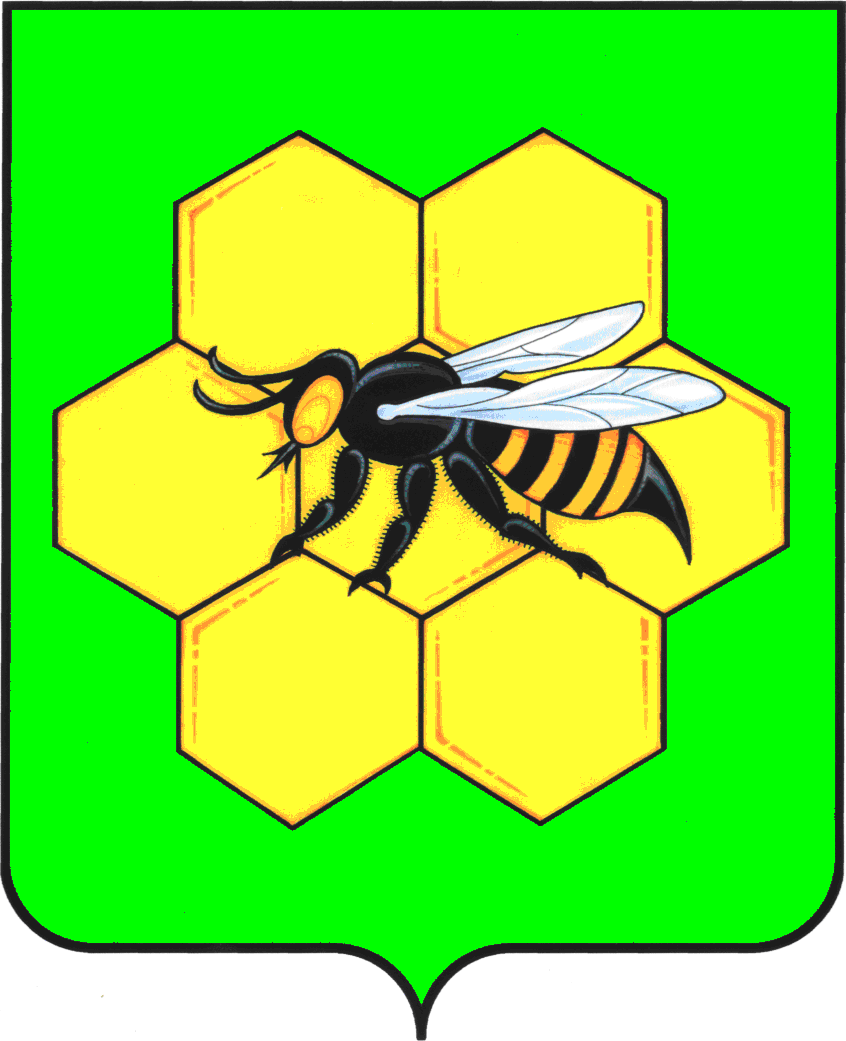 МУНИЦИПАЛЬНОГО РАЙОНА ПЕСТРАВСКИЙСАМАРСКОЙ ОБЛАСТИПОСТАНОВЛЕНИЕ_________________________№___________1Наименование муниципальной программыМуниципальная программа «Комплексное развитие сельских территорий в муниципальном районе Пестравский Самарской области на 2020-2025 годы» (далее – муниципальная программа)2Дата принятия решения о разработке муниципальной программыРаспоряжение администрации муниципального района Пестравский Самарской области от 28.01.2020 № 10 «О разработке муниципальнойпрограммы «Комплексное развитиесельских территорий в муниципальном районеПестравский Самарской области на 2020-2025 годы» 3Ответственный исполнитель муниципальной программыАдминистрация муниципального района Пестравский Самарской области4Соисполнители муниципальной программыМКУ «Управление сельского хозяйства муниципального района Пестравский Самарской области»,МКУ «Отдел капитального строительства, архитектуры и развития инженерной инфраструктуры администрации муниципального района Пестравский Самарской области», МКУ «Отдел по управлению муниципальным имуществом и земельными ресурсами администрации муниципального района Пестравский Самарской области»,главный специалист администрации муниципального района Пестравский Самарской области по жилищным программам,администрации сельских поселений муницпального района Пестравский Самарской области5Заказчик муниципальной программыАдминистрация муниципального района Пестравский Самарской области6Цели муниципальной программы- улучшение условий жизнедеятельности на сельских территориях;- увеличение доли благоустроенного жилья в общей площади жилых помещений;- улучшение инвестиционного климата в сфере АПК на сельских территориях района за счет реализации инфраструктурных мероприятий в рамках муниципальной программы;- стимулирование инвестиционной активности в АПК путем создания благоприятных инфраструктурных условий в сельской местности;- сохранение и создание новых рабочих мест в сельскохозяйственном производстве;- стимулирование привлечения и закрепления для работы в социальной сфере и других секторах сельской экономики выпускников высших учебных заведений, молодых специалистов;- формирование позитивного отношения к развитию сельских территорий муниципального района Пестравский 7Задачи муниципальной программы- удовлетворение потребностей в благоустроенном жилье населения, проживающего на сельских территориях муниципального района Пестравский;- увеличение количества благоустроенных территорий  в сельских поселениях;- комплексное развитие сельских территорий с учетом инженерной, дорожной, социальной составляющих; - активизация участия граждан в реализации инициативных проектов, направленных на решение приоритетных задач развития сельских территорий;- формирование позитивного отношения к сельской местности и сельскому образу жизни;- сохранение и создание новых рабочих мест в сельскохозяйственном производстве, социальной сфере на селе, повышение уровня занятости сельского населения.8Показатели (индикаторы) муниципальной программы- количество семей, улучшивших жилищные условия, путем приобретения (строительства) жилого помещения;- площадь введенного (приобретенного) жилья для граждан, проживающих на сельских территориях;- количество семей, получивших жилые помещения по договору найма;- площадь введенных жилых помещений (жилых домов), предоставляемых на условиях найма гражданам, проживающим в сельских поселениях;- количество реализованных общественно значимых проектов по благоустройству сельских территорий;- численность работников, обучающихся в областных государственных образовательных организациях высшего образования, подведомственных Министерству сельского хозяйства Самарской области;- численность студентов, обучающихся в областных государственных образовательных организациях высшего образования, подведомственных Министерству сельского хозяйства Самарской области, привлеченных для прохождения производственной практики;- количество площадок, расположенных на сельских территориях, обустроенных объектами инженерной инфраструктуры и благоустроенных под компактную жилищную застройку;- протяженность введенных в действие локальных водопроводов;- количество объектов капитального строительства социальной и инженерной инфраструктуры сельских агломераций и территорий, по которым за счет средств субсидии разработана проектно-сметная документация.9Планы мероприятий с указанием сроков реализации- строительство (приобретение) жилья для граждан, проживающих в сельских поселениях муниципального района на период 2020-2025 гг.;- строительство жилых помещений в сельских поселениях муниципального района по договору найма жилого помещения на период 2020-2025 гг.;- благоустройство территорий сельских поселений муниципального района на период 2020-2025 гг.;- разработка проектно-сметной документации на период 2020-2025 гг.;- реализация проектов развития системы водоснабжения на период 2021-2025 гг.;- строительство объектов инженерной инфраструктуры на период 2021-2025 гг.;- комплексная застройка на период 2021 г.;- реконструкция и капитальный ремонт объектов социальной сферы на период 2021-2025 гг.10Этапы и сроки реализации муниципальной программы2020-2025. Муниципальная программа реализуется в один этап11Объемы и источники финансового обеспечения реализации муниципальной программыФинансирование осуществляется за счет средств федерального, областного, местного бюджетов и внебюджетных средств.Общий объем финансирования муниципальной программы составит 676 815,15874 тыс. руб.Общий объем финансирования муниципальной программы в 2020 году составит 28 601,873 тыс. руб., из них:средства местного бюджета – 7291,073 тыс. рублей;средства областного бюджета – 5441,959 тыс. рублей;средства федерального бюджета – 10 106,497 тыс. рублей;внебюджетные средства – 5 762,344 тыс. рублей.Общий объем финансирования муниципальной программы в 2021 году составит 13 712,7 тыс. руб., из них:средства местного бюджета – 6 755,63 тыс. рублей;средства областного бюджета – 688,68 тыс. рублей;средства федерального бюджета – 4230,46 тыс. рублей;внебюджетные средства – 2037,93 тыс. рублей.Общий объем финансирования муниципальной программы в 2022 году составит 249092,80974 тыс. руб., из них:средства местного бюджета – 26045,05916 тыс. рублей;средства местного бюджета (сверхлимиты) – 1578,37945 тыс. рублей;средства областного бюджета – 63890,97718 тыс. рублей;средства федерального бюджета – 150748,38056 тыс. рублей;внебюджетные средства – 6830,01339 тыс. рублей.Общий объем финансирования муниципальной программы в 2023 году составит 168 878,184 тыс. руб., из них:средства местного бюджета – 7 987,19 тыс. рублей;средства областного бюджета – 50 590,827тыс. рублей;средства федерального бюджета – 100 351,82тыс. рублей;внебюджетные средства – 9 948,347 тыс. рублей.Общий объем финансирования муниципальной программы в 2024 году составит 108 264,796 тыс. руб., из них:средства местного бюджета – 5 709,199 тыс. рублей;средства областного бюджета – 32 753,809тыс. рублей;средства федерального бюджета – 60 828,502тыс. рублей;внебюджетные средства - 8973,286 тыс. рублей.Общий объем финансирования муниципальной программы в 2025 году составит 108 264,796 тыс. руб., из них:средства местного бюджета – 5 709,199 тыс. рублей;средства областного бюджета – 32 753,809тыс. рублей;средства федерального бюджета – 60 828,502тыс. рублей;внебюджетные средства - 8973,286 тыс. рублей.12Ожидаемые результаты реализации муниципальной программы и показатели её социально-экономической эффективности- повышение общественной значимости развития сельских территорий в общенациональных интересах и привлекательности сельской местности для комфортного проживания и приложения труда;- объединение различных групп населения;- активизация участия граждан, проживающих в сельской местности, в реализации общественно значимых мероприятий№ п/пНаименование показателяЕдин.измер.Всего на конец реализации программы, проектовВ том числе по годамВ том числе по годамВ том числе по годамВ том числе по годамВ том числе по годамВ том числе по годам№ п/пНаименование показателяЕдин.измер.Всего на конец реализации программы, проектов202020212022202320242025Цель 1. Создание комфортных условий жизнедеятельности сельских жителей и формирование позитивного отношения к сельскому образу жизниЗадача 1. Удовлетворение потребностей сельского населения в благоустроенном жильеЦель 1. Создание комфортных условий жизнедеятельности сельских жителей и формирование позитивного отношения к сельскому образу жизниЗадача 1. Удовлетворение потребностей сельского населения в благоустроенном жильеЦель 1. Создание комфортных условий жизнедеятельности сельских жителей и формирование позитивного отношения к сельскому образу жизниЗадача 1. Удовлетворение потребностей сельского населения в благоустроенном жильеЦель 1. Создание комфортных условий жизнедеятельности сельских жителей и формирование позитивного отношения к сельскому образу жизниЗадача 1. Удовлетворение потребностей сельского населения в благоустроенном жильеЦель 1. Создание комфортных условий жизнедеятельности сельских жителей и формирование позитивного отношения к сельскому образу жизниЗадача 1. Удовлетворение потребностей сельского населения в благоустроенном жильеЦель 1. Создание комфортных условий жизнедеятельности сельских жителей и формирование позитивного отношения к сельскому образу жизниЗадача 1. Удовлетворение потребностей сельского населения в благоустроенном жильеЦель 1. Создание комфортных условий жизнедеятельности сельских жителей и формирование позитивного отношения к сельскому образу жизниЗадача 1. Удовлетворение потребностей сельского населения в благоустроенном жильеЦель 1. Создание комфортных условий жизнедеятельности сельских жителей и формирование позитивного отношения к сельскому образу жизниЗадача 1. Удовлетворение потребностей сельского населения в благоустроенном жильеЦель 1. Создание комфортных условий жизнедеятельности сельских жителей и формирование позитивного отношения к сельскому образу жизниЗадача 1. Удовлетворение потребностей сельского населения в благоустроенном жильеЦель 1. Создание комфортных условий жизнедеятельности сельских жителей и формирование позитивного отношения к сельскому образу жизниЗадача 1. Удовлетворение потребностей сельского населения в благоустроенном жилье1.Количество семей, улучшивших жилищные условия, путем приобретения (строительства) жилого помещения - всегоединиц364059992.Площадь введенного (приобретенного)  жилья для граждан, проживающих на сельских территорияхкв.м194421602704864864863.Количество семей, получивших жилые помещения по договору найма единиц100042224.Площадь введенных жилых помещений (жилых домов), предоставляемых на условиях найма гражданам, проживающим в сельских поселенияхкв.м67200252140140140Задача 2. Активизация участия граждан в реализации инициативных проектов, направленных на решение приоритетных задач развития сельских территорий, формирование позитивного отношения к сельской местности и сельскому образу жизни Задача 2. Активизация участия граждан в реализации инициативных проектов, направленных на решение приоритетных задач развития сельских территорий, формирование позитивного отношения к сельской местности и сельскому образу жизни Задача 2. Активизация участия граждан в реализации инициативных проектов, направленных на решение приоритетных задач развития сельских территорий, формирование позитивного отношения к сельской местности и сельскому образу жизни Задача 2. Активизация участия граждан в реализации инициативных проектов, направленных на решение приоритетных задач развития сельских территорий, формирование позитивного отношения к сельской местности и сельскому образу жизни Задача 2. Активизация участия граждан в реализации инициативных проектов, направленных на решение приоритетных задач развития сельских территорий, формирование позитивного отношения к сельской местности и сельскому образу жизни Задача 2. Активизация участия граждан в реализации инициативных проектов, направленных на решение приоритетных задач развития сельских территорий, формирование позитивного отношения к сельской местности и сельскому образу жизни Задача 2. Активизация участия граждан в реализации инициативных проектов, направленных на решение приоритетных задач развития сельских территорий, формирование позитивного отношения к сельской местности и сельскому образу жизни Задача 2. Активизация участия граждан в реализации инициативных проектов, направленных на решение приоритетных задач развития сельских территорий, формирование позитивного отношения к сельской местности и сельскому образу жизни Задача 2. Активизация участия граждан в реализации инициативных проектов, направленных на решение приоритетных задач развития сельских территорий, формирование позитивного отношения к сельской местности и сельскому образу жизни Задача 2. Активизация участия граждан в реализации инициативных проектов, направленных на решение приоритетных задач развития сельских территорий, формирование позитивного отношения к сельской местности и сельскому образу жизни 5. Количество реализованных общественно значимых проектов по благоустройству сельских территорийединиц5211631210106.Численность работников, обучающихся в областных государственных образовательных организациях высшего образования, подведомственных Министерству сельского хозяйства и продовольствия Самарской областиединиц1100000Из них в соответствии с действующими объёмами бюджетных ассигнованийединиц00000007.Численность студентов, обучающихся в областных государственных образовательных организациях высшего образования, подведомственных Министерству сельского хозяйства и продовольствия Самарской области, привлеченных для прохождения производственной практикиединиц1100000Из них в соответствии с действующими объёмами бюджетных ассигнованийединиц1100000Цель 2. Стимулирование инвестиционной активности для создания инфраструктурных объектов в сельской местностиЗадача 1. Повышение уровня комплексного обустройства населенных пунктов, расположенных в сельской местности, объектами социальной и инженерной инфраструктуры  Цель 2. Стимулирование инвестиционной активности для создания инфраструктурных объектов в сельской местностиЗадача 1. Повышение уровня комплексного обустройства населенных пунктов, расположенных в сельской местности, объектами социальной и инженерной инфраструктуры  Цель 2. Стимулирование инвестиционной активности для создания инфраструктурных объектов в сельской местностиЗадача 1. Повышение уровня комплексного обустройства населенных пунктов, расположенных в сельской местности, объектами социальной и инженерной инфраструктуры  Цель 2. Стимулирование инвестиционной активности для создания инфраструктурных объектов в сельской местностиЗадача 1. Повышение уровня комплексного обустройства населенных пунктов, расположенных в сельской местности, объектами социальной и инженерной инфраструктуры  Цель 2. Стимулирование инвестиционной активности для создания инфраструктурных объектов в сельской местностиЗадача 1. Повышение уровня комплексного обустройства населенных пунктов, расположенных в сельской местности, объектами социальной и инженерной инфраструктуры  Цель 2. Стимулирование инвестиционной активности для создания инфраструктурных объектов в сельской местностиЗадача 1. Повышение уровня комплексного обустройства населенных пунктов, расположенных в сельской местности, объектами социальной и инженерной инфраструктуры  Цель 2. Стимулирование инвестиционной активности для создания инфраструктурных объектов в сельской местностиЗадача 1. Повышение уровня комплексного обустройства населенных пунктов, расположенных в сельской местности, объектами социальной и инженерной инфраструктуры  Цель 2. Стимулирование инвестиционной активности для создания инфраструктурных объектов в сельской местностиЗадача 1. Повышение уровня комплексного обустройства населенных пунктов, расположенных в сельской местности, объектами социальной и инженерной инфраструктуры  Цель 2. Стимулирование инвестиционной активности для создания инфраструктурных объектов в сельской местностиЗадача 1. Повышение уровня комплексного обустройства населенных пунктов, расположенных в сельской местности, объектами социальной и инженерной инфраструктуры  Цель 2. Стимулирование инвестиционной активности для создания инфраструктурных объектов в сельской местностиЗадача 1. Повышение уровня комплексного обустройства населенных пунктов, расположенных в сельской местности, объектами социальной и инженерной инфраструктуры  8.Количество площадок, расположенных на сельских территориях, обустроенных объектами инженерной инфраструктуры и благоустроенных под компактную жилищную застройкуединиц10010009.Протяженность введенных в действие локальных водопроводовкм500500010.Количество объектов капитального строительства социальной и инженерной инфраструктуры сельских агломераций и территорий, по которым за счет средств субсидии разработана проектно-сметная документацияединиц14008600№ п/пНаименование мероприятий муниципальной программыОтветственный исполнительСроки реализацииИсточники финансированияИсточники финансированияИсточники финансированияФинансовое обеспечение реализации муниципальной программы, тыс.руб.Финансовое обеспечение реализации муниципальной программы, тыс.руб.Финансовое обеспечение реализации муниципальной программы, тыс.руб.Финансовое обеспечение реализации муниципальной программы, тыс.руб.Финансовое обеспечение реализации муниципальной программы, тыс.руб.Финансовое обеспечение реализации муниципальной программы, тыс.руб.Финансовое обеспечение реализации муниципальной программы, тыс.руб.Финансовое обеспечение реализации муниципальной программы, тыс.руб.№ п/пНаименование мероприятий муниципальной программыОтветственный исполнительСроки реализацииИсточники финансированияИсточники финансированияИсточники финансированияПлан на 2020 годПлан на 2020 годПлан на 2021 годПлан на 2022 годПлан на 2023 годПлан на 2024 годПлан на 2025 годИТОГО:1Строительство (приобретение) жилья для граждан, проживающих в сельских поселениях муниципального района –  всегоАдминистрация муниципального района Пестравский Самарской области2020-2025Местный бюджетМестный бюджетМестный бюджет97,8539697,85396086,012154,821154,821154,821648,328961Строительство (приобретение) жилья для граждан, проживающих в сельских поселениях муниципального района –  всегоАдминистрация муниципального района Пестравский Самарской области2020-2025Областной бюджетОбластной бюджетОбластной бюджет2360,778002360,7780002 075,0753 735,1343 735,1343 735,13415641,2551Строительство (приобретение) жилья для граждан, проживающих в сельских поселениях муниципального района –  всегоАдминистрация муниципального района Пестравский Самарской области2020-2025Федеральный бюджетФедеральный бюджетФедеральный бюджет4384,302044384,3020403 853,7106 936,6786 936,6786 936,67829048,046041Строительство (приобретение) жилья для граждан, проживающих в сельских поселениях муниципального района –  всегоАдминистрация муниципального района Пестравский Самарской области2020-2025Внебюджетные средстваВнебюджетные средстваВнебюджетные средства2932,686002932,6860002 577,7704 639,9864 639,9864 639,98619430,414Всего:Всего:Всего:Всего:Всего:Всего:9775,620009775,62000008 592,56715 466,61915 466,61915 466,61964768,0442Строительство  жилых помещений в сельских поселениях муниципального района по договору найма жилого помещенияАдминистрация муниципального района Пестравский Самарской области2020-2025Местный бюджетМестный бюджетМестный бюджет000131,1671643,84143,84143,841262,690162Строительство  жилых помещений в сельских поселениях муниципального района по договору найма жилого помещенияАдминистрация муниципального района Пестравский Самарской области2020-2025Местный бюджет (сверхлимиты)Местный бюджет (сверхлимиты)Местный бюджет (сверхлимиты)0001516,53945---1516,539452Строительство  жилых помещений в сельских поселениях муниципального района по договору найма жилого помещенияАдминистрация муниципального района Пестравский Самарской области2020-2025Областной бюджетОбластной бюджетОбластной бюджет0001469,072181 232,1691 232,1691 232,1695165,579182Строительство  жилых помещений в сельских поселениях муниципального района по договору найма жилого помещенияАдминистрация муниципального района Пестравский Самарской области2020-2025Федеральный бюджетФедеральный бюджетФедеральный бюджет0009024,300562 288,3142 288,3142 288,31415889,242562Строительство  жилых помещений в сельских поселениях муниципального района по договору найма жилого помещенияАдминистрация муниципального района Пестравский Самарской области2020-2025Внебюджетные средстваВнебюджетные средстваВнебюджетные средства0001971,94339891,081891,081891,0814645,18639Всего:Всего:Всего:00014113,022744455,4054455,4054455,40527479,237743Благоустройство МКУ «Отдел капитального строительства, архитектуры и развития инженерной инфраструктуры администрации муниципального района Пестравский Самарской области»2020-2025Местный бюджетМестный бюджет943,219943,2192390,562390,563429,28152,32860,537860,5378636,4533Благоустройство МКУ «Отдел капитального строительства, архитектуры и развития инженерной инфраструктуры администрации муниципального района Пестравский Самарской области»2020-2025Областной бюджетОбластной бюджет3081,1813081,181688,68688,68-1492,743514,0063514,00612290,6133Благоустройство МКУ «Отдел капитального строительства, архитектуры и развития инженерной инфраструктуры администрации муниципального района Пестравский Самарской области»2020-2025Федеральный бюджетФедеральный бюджет5 722,1955 722,1954230,464230,46-9169,666526,016526,0132174,3353Благоустройство МКУ «Отдел капитального строительства, архитектуры и развития инженерной инфраструктуры администрации муниципального района Пестравский Самарской области»2020-2025Внебюджетные средстваВнебюджетные средства2829,6582829,6582037,932037,93-4417,283442,2193442,21916169,306Всего:Всего:12 576,25312 576,2539347,639347,633429,2815232,0014342,77214342,77269270,7074Разработка проектно-сметной документацииМКУ «Отдел капитального строительства, архитектуры и развития инженерной инфраструктуры администрации муниципального района Пестравский Самарской области»2020-2025Местный бюджетМестный бюджет6250,06250,04365,074365,078079,2910001000100021694,364Разработка проектно-сметной документацииМКУ «Отдел капитального строительства, архитектуры и развития инженерной инфраструктуры администрации муниципального района Пестравский Самарской области»2020-2025Областной бюджетОбластной бюджет---------Всего:Всего:Всего:Всего:Всего:Всего:6250,06250,04365,074365,078079,291000,01000,01000,021694,365Реализация проектов развития системы водоснабженияАдминистрация муниципального района Пестравский Самарской областиМКУ «Отдел капитального строительства, архитектуры и развития инженерной инфраструктуры администрации муниципального района Пестравский Самарской области»2020-2025Местный бюджетМестный бюджет----1150,0---1150,05Реализация проектов развития системы водоснабженияАдминистрация муниципального района Пестравский Самарской областиМКУ «Отдел капитального строительства, архитектуры и развития инженерной инфраструктуры администрации муниципального района Пестравский Самарской области»2020-2025Областной бюджетОбластной бюджет----7647,5---7647,55Реализация проектов развития системы водоснабженияАдминистрация муниципального района Пестравский Самарской областиМКУ «Отдел капитального строительства, архитектуры и развития инженерной инфраструктуры администрации муниципального района Пестравский Самарской области»2020-2025Федеральный бюджетФедеральный бюджет----14202,5---14202,5Всего:Всего:Всего:Всего:Всего:Всего:----23000,00---23000,0023000,06Строительство объектов инженерной инфраструктурыАдминистрация муниципального района Пестравский Самарской областиМКУ «Отдел капитального строительства, архитектуры и развития инженерной инфраструктуры администрации муниципального района Пестравский Самарской области»2020-2025Местный бюджетМестный бюджет----3500,0---3500,06Строительство объектов инженерной инфраструктурыАдминистрация муниципального района Пестравский Самарской областиМКУ «Отдел капитального строительства, архитектуры и развития инженерной инфраструктуры администрации муниципального района Пестравский Самарской области»2020-2025Областной бюджетОбластной бюджет----23275,0---23275,06Строительство объектов инженерной инфраструктурыАдминистрация муниципального района Пестравский Самарской областиМКУ «Отдел капитального строительства, архитектуры и развития инженерной инфраструктуры администрации муниципального района Пестравский Самарской области»2020-2025Федеральный бюджетФедеральный бюджет----43225,0---43225,0Всего:Всего:Всего:Всего:Всего:Всего:----70000,0---70000,07Комплексная застройкаАдминист-рация муниципального района Пестравский Самарской областиМКУ «Отдел капитального строительства, архитектуры и развития инженерной инфраструктуры администрации муниципального района Пестравский Самарской области»2020-2025Местный бюджетМестный бюджет-----4500,0--4500,07Комплексная застройкаАдминист-рация муниципального района Пестравский Самарской областиМКУ «Отдел капитального строительства, архитектуры и развития инженерной инфраструктуры администрации муниципального района Пестравский Самарской области»2020-2025Областной бюджетОбластной бюджет-----29925,0--29925,07Комплексная застройкаАдминист-рация муниципального района Пестравский Самарской областиМКУ «Отдел капитального строительства, архитектуры и развития инженерной инфраструктуры администрации муниципального района Пестравский Самарской области»2020-2025Федеральный бюджетФедеральный бюджет-----55575,00--55575,007Комплексная застройкаАдминист-рация муниципального района Пестравский Самарской областиМКУ «Отдел капитального строительства, архитектуры и развития инженерной инфраструктуры администрации муниципального района Пестравский Самарской области»2020-2025Внебюджетные средстваВнебюджетные средства---------Всего:Всего:Всего:Всего:Всего:Всего:-----90000,00--90000,0700008Реконструкция и капитальный ремонт объектов социальной сферыАдминистрация муниципального района Пестравский Самарской областиМКУ «Отдел капитального строительства, архитектуры и развития инженерной инфраструктуры администрации муниципального района Пестравский Самарской области»2020-2025Местный бюджетМестный бюджет----7709,22136,2083650365017145,4088Реконструкция и капитальный ремонт объектов социальной сферыАдминистрация муниципального района Пестравский Самарской областиМКУ «Отдел капитального строительства, архитектуры и развития инженерной инфраструктуры администрации муниципального района Пестравский Самарской области»2020-2025Областной бюджетОбластной бюджет----23802,1214205,78424272,524272,586552,9048Реконструкция и капитальный ремонт объектов социальной сферыАдминистрация муниципального района Пестравский Самарской областиМКУ «Отдел капитального строительства, архитектуры и развития инженерной инфраструктуры администрации муниципального района Пестравский Самарской области»2020-2025Федеральный бюджетФедеральный бюджет----49519,5726382,16845077,545077,5166056,7388Реконструкция и капитальный ремонт объектов социальной сферыАдминистрация муниципального района Пестравский Самарской областиМКУ «Отдел капитального строительства, архитектуры и развития инженерной инфраструктуры администрации муниципального района Пестравский Самарской области»2020-2025Внебюджетные средстваВнебюджетные средства----1583,73---1583,73Всего:Всего:Всего:Всего:Всего:Всего:----82614,6242724,1673000,073000,0271338,789Развитиетранспортной инфраструктурыАдминистрация муниципального района Пестравский Самарской областиМКУ «Отдел капитального строительства, архитектуры и развития инженерной инфраструктуры администрации муниципального района Пестравский Самарской области»2020-20252020-2025Местный бюджет----1929,15---1929,159Развитиетранспортной инфраструктурыАдминистрация муниципального района Пестравский Самарской областиМКУ «Отдел капитального строительства, архитектуры и развития инженерной инфраструктуры администрации муниципального района Пестравский Самарской области»2020-20252020-2025Областной бюджет----5034,01---5034,019Развитиетранспортной инфраструктурыАдминистрация муниципального района Пестравский Самарской областиМКУ «Отдел капитального строительства, архитектуры и развития инженерной инфраструктуры администрации муниципального района Пестравский Самарской области»2020-20252020-2025Федеральный бюджет----30923,30---30923,309Развитиетранспортной инфраструктурыАдминистрация муниципального района Пестравский Самарской областиМКУ «Отдел капитального строительства, архитектуры и развития инженерной инфраструктуры администрации муниципального района Пестравский Самарской области»2020-20252020-2025Внебюджетные средства----696,57---696,57Всего:Всего:Всего:Всего:Всего:Всего:----38583,03---38583,0310Создание условий для обеспечения жителей муниципальных образований услугами связи в части ремонта зданий, находящихся в муниципальной собственности, в которых расположены отделения почты связи, и благоустройства прилегающей территорииАдминистрация муниципального района Пестравский Самарской областиМКУ «Отдел капитального строительства, архитектуры и развития инженерной инфраструктуры администрации муниципального района Пестравский Самарской области»2020-20252020-2025Местный бюджет - ---30,96---30,9610Создание условий для обеспечения жителей муниципальных образований услугами связи в части ремонта зданий, находящихся в муниципальной собственности, в которых расположены отделения почты связи, и благоустройства прилегающей территорииАдминистрация муниципального района Пестравский Самарской областиМКУ «Отдел капитального строительства, архитектуры и развития инженерной инфраструктуры администрации муниципального района Пестравский Самарской области»2020-20252020-2025Местный бюджет (сверхлимиты) - ---61,8461,8410Создание условий для обеспечения жителей муниципальных образований услугами связи в части ремонта зданий, находящихся в муниципальной собственности, в которых расположены отделения почты связи, и благоустройства прилегающей территорииАдминистрация муниципального района Пестравский Самарской областиМКУ «Отдел капитального строительства, архитектуры и развития инженерной инфраструктуры администрации муниципального района Пестравский Самарской области»2020-20252020-2025Областной бюджет----588,20---588,2010Создание условий для обеспечения жителей муниципальных образований услугами связи в части ремонта зданий, находящихся в муниципальной собственности, в которых расположены отделения почты связи, и благоустройства прилегающей территорииАдминистрация муниципального района Пестравский Самарской областиМКУ «Отдел капитального строительства, архитектуры и развития инженерной инфраструктуры администрации муниципального района Пестравский Самарской области»2020-20252020-2025Федеральный бюджет---------10Создание условий для обеспечения жителей муниципальных образований услугами связи в части ремонта зданий, находящихся в муниципальной собственности, в которых расположены отделения почты связи, и благоустройства прилегающей территорииАдминистрация муниципального района Пестравский Самарской областиМКУ «Отдел капитального строительства, архитектуры и развития инженерной инфраструктуры администрации муниципального района Пестравский Самарской области»2020-20252020-2025Внебюджетные средства--------Всего:Всего:Всего:Всего:Всего:Всего:----681,00---681,00ИТОГО:ИТОГО:ИТОГО:ИТОГО:ИТОГО:ИТОГО:28601,87328601,87313712,713712,7249092,80974168878,184108264,796108264,796676815,15874МероприятиеМероприятиепроектСтоимость работСтоимость работСтоимость работСтоимость работСтоимость работСтоимость работМероприятиеМероприятиепроектФБРБМБМБ (сверхлимиты)ВБВсегоМероприятиеМероприятиепроектСумма,тыс.руб.Сумма,тыс.руб.Сумма, тыс.руб.Сумма, тыс.рубСумма, тыс.руб.Сумма,тыс.руб.2020 год2020 год2020 год2020 год2020 год2020 год2020 год2020 год2020 годБлагоустройствоБлагоустройствоБлагоустройство  монумента «Воинам в честь победы в ВОВ» в с. Идакра 670,165360,858110,467-331,4001 472,890БлагоустройствоБлагоустройствоБлагоустройство (освещение) парка Памяти села Высокое 296,419159,61048,860-146,581651,470БлагоустройствоБлагоустройствоБлагоустройство детской площадки в селе Падовка, по ул. Школьная, д.1 398,659214,66265,713-197,139876,173БлагоустройствоБлагоустройствоБлагоустройство Детской квартальной площадки в селе Мосты 218,032117,40235,939-107,818479,191БлагоустройствоБлагоустройствоБлагоустройство Детской площадки в селе Михайло-Овсянка, по ул. Советская, 32Д 153,97082,90725,380-76,139338,396БлагоустройствоБлагоустройствоУстройство тротуара по ул. Ленина в селе Марьевка  575,721310,00394,899-284,6971 265,320БлагоустройствоБлагоустройствоУстройство монумента с монтажом уличного освещения, расположенного по адресу: ул. Крайнюковская, д. 63А с Пестравка900,460484,863148,428-445,2821 979,033БлагоустройствоБлагоустройствоБлагоустройство территории прилегающей к площади «Памятника Неизвестному солдату», расположенного по адресу: ул. Крайнюковская, 82А с. Пестравка1 116,141600,999183,979-551,9392 453,058БлагоустройствоБлагоустройствоБлагоустройство территории прилегающей к районному дому культуры, расположенному по адресу: ул. Крайнюковская, д. 63 с. Пестравка986,713531,307162,645-487,9352 168,600БлагоустройствоБлагоустройствоБлагоустройство в селе Майское, тротуар к д/саду104,57856,31117,238-51,715229,842Устройство освещения улиц в с. Мосты301,337162,25949,671-149,013662,280ИТОГО:ИТОГО:ИТОГО:5 722,1953081,181943,219-2829,65812 576,2532021 год2021 год2021 год2021 год2021 год2021 год2021 год2021 год2021 годБлагоустройство*Благоустройство*1.Благоустройство территории, прилегающей к «Аллее Славы», с. Пестравка1377,29224,2122,88-663,482287,86Благоустройство*Благоустройство*2.Благоустройство сквера «Обелиск памяти жертвам политических репрессий», с. Пестравка771,91125,6612,82-371,861282,25Благоустройство*Благоустройство*3.Благоустройство территории прилегающей к районному дому культуры, с. Пестравка886,42144,3014,72-427,011472,45Благоустройство*Благоустройство*4.Благоустройство сквера по ул. 50 лет Октября от д. 53 до д. 65 с. Пестравка1194,84194,5119,85-575,581984,78Благоустройство*Благоустройство*5. Благоустройство территории ГБОУ СОШ с. Пестравка, м.р. Пестравский, Самарской области--1471,34--1471,34Благоустройство*Благоустройство*6. Устройство парковочного места на территории ГБУЗ СО «Пестравская ЦРБ»--848,95--848,95ИТОГО:4230,46688,682390,56-2037,939347,63Всего 2021 год:Всего 2021 год:Всего 2021 год:4230,46688,682390,56-2037,939347,632022 год2022 год2022 год2022 год2022 год2022 год2022 год2022 год2022 годРазвитие системы водоснабженияРазвитие системы водоснабженияСтроительство водопровода в с. Высокое14202,57647,51150,0--23000,0Развитие системы водоснабженияРазвитие системы водоснабженияИТОГО:14202,57647,51150,0--23000,0Строительство объектов инженерной инфраструктурыСтроительство объектов инженерной инфраструктурыУстановка модульных котельных в с. Пестравка43225,023275,03500,0-70000,0Строительство объектов инженерной инфраструктурыСтроительство объектов инженерной инфраструктурыИТОГО:43225,023275,03500,0--70000,0Реконструкция и капитальный ремонт объектов социальной сферыРеконструкция и капитальный ремонт объектов социальной сферыКапитальный ремонт кровли здания структурного подразделения ГБОУ СОШ с. Пестравка муниципального района Пестравский Самарской области д/с «Родничок №2»_-276,92--Реконструкция и капитальный ремонт объектов социальной сферыРеконструкция и капитальный ремонт объектов социальной сферыКапитальный ремонт кровли здания структурного подразделения ГБОУ СОШ с. Пестравка муниципального района Пестравский Самарской области д/с «Родничок №2»_-276,92--276,92Реконструкция и капитальный ремонт объектов социальной сферыРеконструкция и капитальный ремонт объектов социальной сферыКапитальный ремонт Малоархангельского филиала средней школы с. Падовка7628,374107,58617,68--12353,63Реконструкция и капитальный ремонт объектов социальной сферыРеконструкция и капитальный ремонт объектов социальной сферыКапитальный ремонт СДК с.Тяглое Озеро26105,4214056,762113,80--42275,98Реконструкция и капитальный ремонт объектов социальной сферыРеконструкция и капитальный ремонт объектов социальной сферыКапитальный ремонт здания структурного подразделения ГБОУ ООШ с. Тяглое Озеро муниципального района Пестравский Самарской области д/с «Колосок №16»15785,785637,781127,56--22551,12Реконструкция и капитальный ремонт объектов социальной сферыРеконструкция и капитальный ремонт объектов социальной сферыКапитальный ремонт кровли здания ГБОУ СОШ с. Майское, расположенное по адресу: Самарская область, Пестравский район, с. Майское, пер. Школьный, д. 2--1065,94-1583,732649,67Реконструкция и капитальный ремонт объектов социальной сферыРеконструкция и капитальный ремонт объектов социальной сферыКапитальный ремонт кровли  структурного подразделения ГБОУ ООШ с. Михайло-Овсянка м.р.Пестравский Самарской области д/с №14 "Колосок"--2057,74-- 2057,74Реконструкция и капитальный ремонт объектов социальной сферыРеконструкция и капитальный ремонт объектов социальной сферыУстройство покрытия спортзала в школе расположенной по адресу: Самарская область, Пестравский район, пос. Михеевка, ул. Центральная, д.2--449,56--449,56Реконструкция и капитальный ремонт объектов социальной сферыРеконструкция и капитальный ремонт объектов социальной сферыИТОГО:49519,5723802,127709,2-1583,7382614,62БлагоустройствоБлагоустройство1. Благоустройство территории, прилегающей к Аллее Славы, с. Пестравка (устройство парапета на стене «Памяти»--289,53--289,53Благоустройство улично-дорожной сети в с. Пестравка--2636,00-2636,00Благоустройство улично-дорожной сети в с. Михайло-Овсянка503,75-503,75ИТОГО:ИТОГО:ИТОГО:--3429,28--3429,28Развитиетранспортной инфраструктуры Реконструкция ул. Трудовой от ул. Заводской до территории АО "Сельхозтехника", расположенной в с. Пестравка, муниципального района Пестравский Самарской области»Реконструкция ул. Трудовой от ул. Заводской до территории АО "Сельхозтехника", расположенной в с. Пестравка, муниципального района Пестравский Самарской области»30923,305034,011929,15-696,5738583,03Развитиетранспортной инфраструктуры ИТОГО:ИТОГО:30923,305034,011929,15-696,5738583,03Создание условий для обеспечения жителей муниципальных образований услугами связи в части ремонта зданий, находящихся в муниципальной собственности, в которых расположены отделения почты связи, и благоустройства прилегающей территорииРемонт здания, находящегося в муниципальной собственности, в котором расположено отделение почтовой связи, и благоустройству прилегающей территории по адресу: Самарская область, Пестравский район, с.Тепловка, ул. Чкалова. д.5В.Ремонт здания, находящегося в муниципальной собственности, в котором расположено отделение почтовой связи, и благоустройству прилегающей территории по адресу: Самарская область, Пестравский район, с.Тепловка, ул. Чкалова. д.5В.-588,2030,9661,84-681,00Создание условий для обеспечения жителей муниципальных образований услугами связи в части ремонта зданий, находящихся в муниципальной собственности, в которых расположены отделения почты связи, и благоустройства прилегающей территорииИТОГО:ИТОГО:-588,2030,9661,84-681,00ВСЕГО 2022 год:ВСЕГО 2022 год:ВСЕГО 2022 год:137870,3760346,8317748,5961,842280,3218307,932023 год2023 год2023 год2023 год2023 год2023 год2023 год2023 год2023 годБлагоустройство*Благоустройство набережной в с. ПестравкаБлагоустройство набережной в с. Пестравка2107,00343,0035,001015,003500,00Благоустройство*Благоустройство детской площадки по ул. Красноармейской с. ВысокоеБлагоустройство детской площадки по ул. Красноармейской с. Высокое903,00147,0015,00435,001500,00Благоустройство*Благоустройство "Парка Памяти" в с. ВысокоеБлагоустройство "Парка Памяти" в с. Высокое1204,00196,0020,00580,002000,00Благоустройство*Благоустройстов тротуара по ул. Телеграфной с. ВысокоеБлагоустройстов тротуара по ул. Телеграфной с. Высокое301,0049,005,00145,00500,00Благоустройство*Благоустройство"Центральной площади" с. Майское по ул. ЦентральнойБлагоустройство"Центральной площади" с. Майское по ул. Центральной602,0098,0010,00290,001000,00Благоустройство*Устройство тротура по ул. Ленина в с. МарьевкаУстройство тротура по ул. Ленина в с. Марьевка903,00147,0015,00435,001500,00Благоустройство*Благоустройство детской площадки по ул. Стандартной в с. ТепловкаБлагоустройство детской площадки по ул. Стандартной в с. Тепловка240,8039,204,00116,00400,00Благоустройство*Устройство освещения улиц в с. МостыУстройство освещения улиц в с. Мосты361,2058,806,00174,00600,00Благоустройство*Благоустройство территории прилегающей к СДК  в с. Михайло-ОвсянкаБлагоустройство территории прилегающей к СДК  в с. Михайло-Овсянка903,00147,0015,00435,001500,00Благоустройство*Благоустройство территории Парка Победы в с. Михайло-ОвсянкаБлагоустройство территории Парка Победы в с. Михайло-Овсянка361,2058,806,00174,00600,00Благоустройство*Благоустройство прилигающей территории к СДК с. Красная ПолянаБлагоустройство прилигающей территории к СДК с. Красная Поляна681,46110,9411,32328,281132,00Благоустройство*Оформление фасада СДК с. ПадовкаОформление фасада СДК с. Падовка602,0098,0010,00290,001000,00ИТОГО:ИТОГО:ИТОГО:9169,661492,74152,324417,2815232,00Комплексная застройкаКомплексная застройка массива «Надежда» транспортной инфраструктурой + газКомплексная застройка массива «Надежда» транспортной инфраструктурой + газ55575,0029925,004500,0-90000,0ИТОГО:ИТОГО:ИТОГО:55575,0029925,004500,0-90000,0Реконструкция и капитальный ремонт объектов социальной сферы1.Корректировка проектно-сметной документации на строительство общеобразовательного центра в с. Пестравка1.Корректировка проектно-сметной документации на строительство общеобразовательного центра в с. Пестравка6448,2683472,145522,127-10442,54Реконструкция и капитальный ремонт объектов социальной сферы2.Капитальный ремонт здания поликлиники Пестравской центральной районной больницы2.Капитальный ремонт здания поликлиники Пестравской центральной районной больницы2531,751363,25205,0-4100,0Реконструкция и капитальный ремонт объектов социальной сферы3.Капитальный ремонт гинекологического отделения, детского отделения и холла здания Пестравской центральной районной больницы3.Капитальный ремонт гинекологического отделения, детского отделения и холла здания Пестравской центральной районной больницы3396,251828,75275,0-5500,0Реконструкция и капитальный ремонт объектов социальной сферы4.Капитальный ремонт здания стоматологического отделения Пестравской центральной районной больницы4.Капитальный ремонт здания стоматологического отделения Пестравской центральной районной больницы1790,75964,25145,0-2900,0Реконструкция и капитальный ремонт объектов социальной сферы5.Капитальный ремонт здания ГБОУ ООШ с. Михайло-Овсянка5.Капитальный ремонт здания ГБОУ ООШ с. Михайло-Овсянка9127,6504914,889739,081-14781,62Реконструкция и капитальный ремонт объектов социальной сферы6.Капитальный ремонт школы в с. Идакра6.Капитальный ремонт школы в с. Идакра3087,51662,5250,0-5000,0ИТОГО:ИТОГО:26382,16814205,7842136,208-42724,16ВСЕГО 2023год:ВСЕГО 2023год:91126,82845623,5246788,5284417,28147956,16